ИНФОРМАЦИОННОЕ СООБЩЕНИЕ	В связи с тем, что собственниками помещений в многоквартирных домах, расположенных по адресам:г. Сорочинск, ул. К. Маркса, № № 195, 207, 242; ул. Ворошилова, №№ 6, 27не реализовано решение о выборе способа управления домом, администрацией Сорочинского городского округа Оренбургской области в порядке, установленном Правительством Российской Федерации, в соответствии с частью 4 статьи 161 Жилищного кодекса Российской Федерации, повторно объявлено о проведении  открытых конкурсов на право заключения договора управления многоквартирным домом по тарифу, определенному органом местного самоуправления. Конкурсная документация размещена на общероссийском официальном сайте в сети Интернет по адресу: www.torgi.gov.ru. В случае отбора управляющей организации по результатам проведенного открытого конкурса заключение договора управления для собственников помещений многоквартирного дома будет обязательным.В случае, если до дня проведения конкурса собственники помещений в многоквартирном доме выбрали способ управления многоквартирным домом и реализовали решение о выборе способа управления домом, конкурс не проводится.	По всем возникающим вопросам обращаться по адресу: ул. Советская, д. 1, каб. № 25, с 09.00 до 18.00 (по местному времени) ежедневно, кроме субботы и воскресенья (перерыв на обед с 13.00 до 14.00), телефон 8(35346) 4-21-43.	Конец формы Loading ...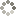 Адрес МКДДата проведения конкурсаТариф за кв. м.Ул. К. Маркса, 19510.01.202228,99ул. К. Маркса, 20710.01.202229,00ул. К. Маркса, 24210.01.202231,89ул. Ворошилова, д. 610.01.202227,29Ул. Ворошилова, д. 2713.01.202220,23